Thursday: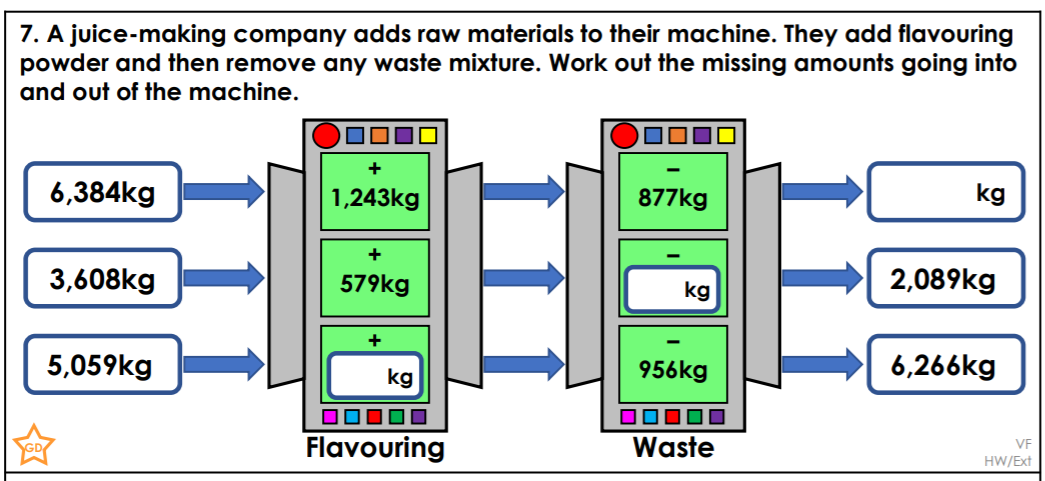 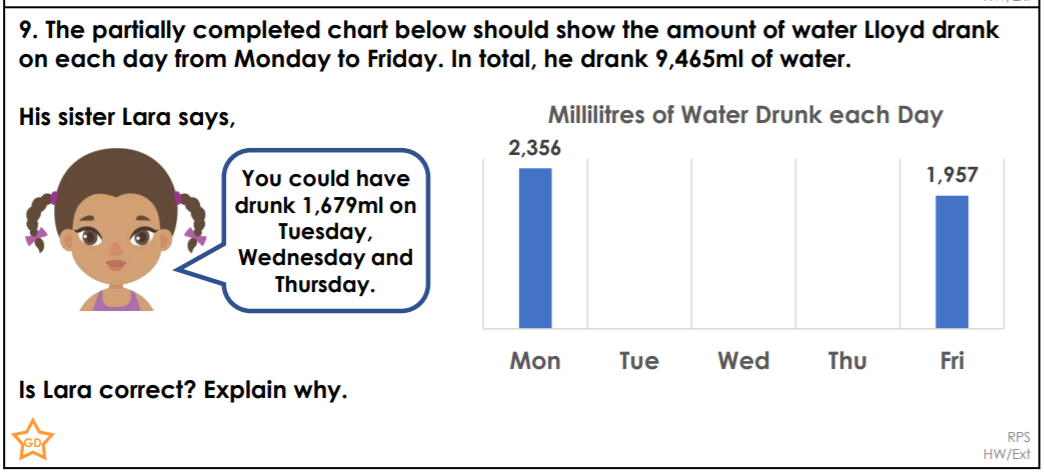 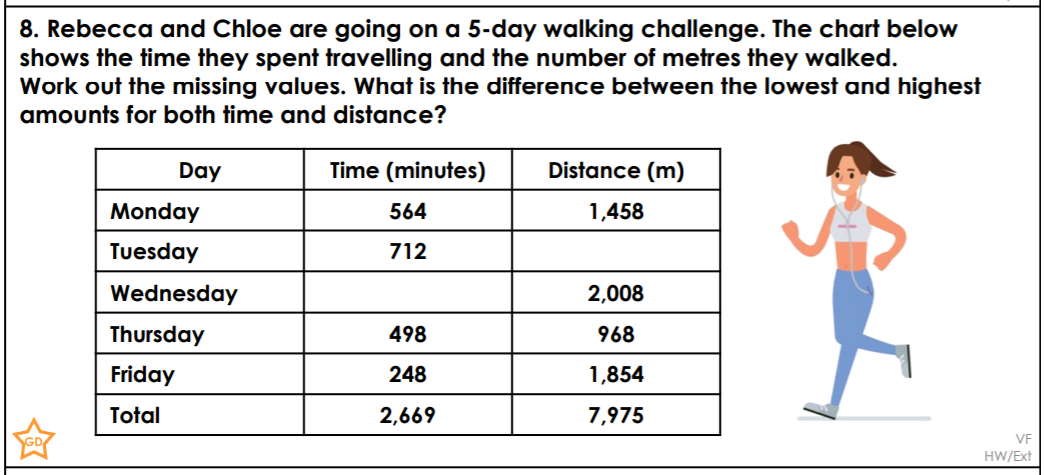 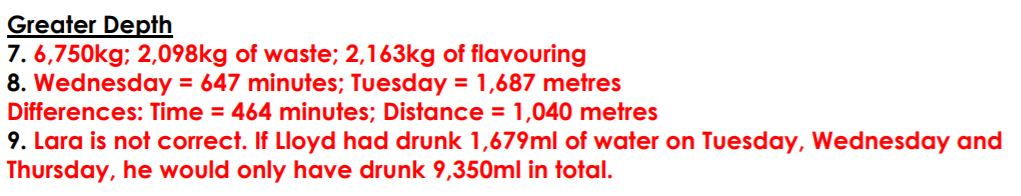 